APPLICATION FOR THE 2022-2023 SCHOOL YEAR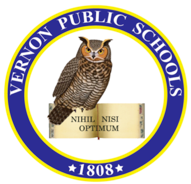 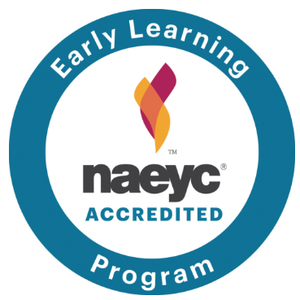                Staff to complete this section                                        Date Received: __________________       	Home School:   CRS      LSS      MSS      NES      SRS        	Letters sent:                                                Placement: ____________________                   .Vernon Preschool ProgramVernon Public Preschool  Application for EnrollmentAll information on this application will be kept confidential, so please answer all questions to the best of your knowledge.  Completed applications may be mailed to: Shelley McCone, 30 Park Street, Vernon, CT 06066.Vernon Preschool Program is a high-quality preschool program serving Vernon children and families.  Children will receive health and developmental screenings and monitoring. Children enter the program by being chosen through the preschool lottery, meeting School Readiness income guidelines, or having a documented disability.CHILD INFORMATION                                 Home Phone #:  _________________________                                            Cell Phone #:   __________________________  	                                 Email Address: __________________________                            Child’s Name: ___________________________________________________________ Sex:  Male    Female     		           (First)                                  (Middle)                                           (Last)Birth Place: _______________________ Child’s Birth date: _______/_______/_______ Age: ________________Ethnicity:   Hispanic or Latino   Non-Hispanic/Non-LatinoRace:   American Indian or Alaska Native    Asian    Black or African American    Native Hawaiian or Pacific Islander     White or Caucasian    Biracial/Multi-racial    Other: ________________________________  Child Lives With:    Both Parents      Father      Mother      Other ______________________________Home Address: ___________________________________________________________________________________                                    Street                                                   Apt #                       City                        State	 Mailing Address: __________________________________________________________________________________                                     Street                                                   Apt #                       City                        StateIs this child a foster child?    Yes     NoWhat language did your child learn to speak first?                   __________________________________What language is spoken by adults in your child’s home?      __________________________________What language does your child speak at home? 		          __________________________________     Are you concerned about your child’s development (speech, behavior, play)?    Yes     No  If yes, explain: __________________________________________________________________________My child has attended preschool or other early childhood program in the past:    Yes      No    School/Program Child Attended:  __________________________________________ When? __________                                                                                                                                                        Page 1 of 4      FAMILY INFORMATIONName: _______________________________________________________ D.O.B: _____________________                        (First)                              (Middle)                         (Last)          Relationship to Child: ________________________________Phone #: __________________________          Address (if different from child): _________________________________________________________          Marital Status:   Single    Married    Divorced    Separated    Widow    Widower           Ethnicity:   Hispanic or Latino     Non-Hispanic/Non-Latino Primary Language: _________________           Race:   American Indian or Alaska Native    Asian    Black or African American    Native Hawaiianor Pacific Islander    White or Caucasian    Biracial/Multi-racial    Other: _______________________          Parent/Legal Guardian Education (please circle education completed):Grade 9 or less    Grade 10    Grade 11   High School Grad    GED    Some College    Associate’s    Bachelor’s    Master’s    +In a job training program?  Yes  No     If yes, where? ______________________________________           Active Military:  Yes  No     Military Veteran:  Yes  No     Military Deployment:  Yes  No          Employment InformationEmployer Name & Address: _______________________________________________________________Position: _____________________Work #: ___________________Work Hours:  Daytime   EveningName: _______________________________________________________ D.O.B: _____________________                        (First)                              (Middle)                         (Last)          Relationship to Child: ________________________________Phone #: __________________________          Address (if different from child): _________________________________________________________          Marital Status:   Single    Married    Divorced    Separated    Widow    Widower           Ethnicity:   Hispanic or Latino     Non-Hispanic/Non-Latino Primary Language: _________________           Race:   American Indian or Alaska Native    Asian    Black or African American    Native Hawaiianor Pacific Islander    White or Caucasian    Biracial/Multi-racial    Other: _______________________          Parent/Legal Guardian Education (please circle education completed):Grade 9 or less    Grade 10    Grade 11   High School Grad    GED    Some College    Associate’s    Bachelor’s    Master’s    +              In a job training program?  Yes  No     If yes, where? ______________________________________           Active Military:  Yes  No     Military Veteran:  Yes  No     Military Deployment:  Yes  No       Employment InformationEmployer Name & Address: _______________________________________________________________Position: _____________________Work #: ___________________Work Hours:  Daytime   EveningPlease list ALL other household members below. Name                                                     Relationship to child                         Date of Birth                                                                  __________________________________________________________________________________________________________________________________________________________________________________________________________________________________________________________________________________________________________________________________________________________________________________________________________________________________________________________________________________________________________________________________________________________________							       Page 2 of 4HEALTH INFORMATIONChild’s Dentist: _________________________________________ Phone #: ______________________________Has your child been to the dentist within the last 6 months:   Yes     NoChild’s Physician: ______________________________________ Phone #: ______________________________Has your child had a Physical Examination within the last 12 months:   Yes     NoDo you have health insurance coverage:   Yes     No  If yes, Health Insurance:   Husky A     Husky B     Private    Policy #: _________________________  Please tell us about any limitations, restrictions, or health concerns you have for your child. If your child has a medical condition that requires medication at school, you will be required to submit a Vernon Public Schools Authorization for the Administration of Medication by School Personnel form completed by your child’s Doctor.Please indicate which services your family receives:	 Substance Abuse Program	 Domestic Violence Program	    Housing	 Food Bank				 Care 4 Kids			    Migratory Current DCF                               Past DCF				    WIC	 Cash Assistance/TANF	            Formally receiving TANF                Job’s First  SSI 	           	                 	 SSDI 				    SNAP (Food Stamps) Unemployment	           	 Energy Assistance		    Diaper Bank    Other ___________________		Were you referred by a community agency?   Yes   No   If yes, agency name: ____________________________ Contact person _________________________________The information provided in this application is true to the best of my knowledge. I agree to contact the Vernon Preschool Program in the event my phone number or address changes.  I understand that if my income changes, I may submit a new application and income information.Parent/Legal Guardian’s Signature: ___________________________________Date: ____________________            Page 3 of 4INCOME INFORMATIONIMPORTANT!  This page must be completed and verification of income is required in order for your application to be complete. Please attach income verification to this application.  For your convenience, instead, you may email it to Shelley McCone at shelley.mccone@vernonct.org or fax it to 860-870-6006.  Please be sure to put your child’s name on any verification you send via email or fax.  Income data is required for state and federally funded programs and will be used for administrative purposes only.  Parent/Legal Guardian Name(s): ____________________________________________________________Child’s Name: _________________________________________________________________________________Below, circle the number of people in your household.  Underneath the number of people in your household, please indicate your current household yearly income.  If your family has no income at this time, please check the box below. This must be completed.  Check this box if your family has no income at this time.  Check this box if your family is homeless at this time.Please indicate whether your child is covered under private health insurance or public health insurance.    Public     Private    Please attach only one of the following verifications of income to this application:Instead, you may send it via email or fax.  See above instructions.Income Tax Return (1st page only) Consecutive pay stubs (4 weeks)Signed letter from your employer stating hours and pay rateVerification of State or Federal income (TANF, Social Security, Unemployment)The information provided in this application is true to the best of my knowledge. Parent/Legal Guardian’s Signature: _______________________________________ Date: ________________					                                 Page 4 of 4Health ConcernYesNoDescribe concern/reactionCurrent Medications/TreatmentsAsthmaSeizuresOtherAllergiesYesNoList & describe reactionCurrent Medications/TreatmentsFoodInsectsMedicationsOtherHousehold Size1 - 2Household Size3Household Size4Household Size5Household Size6Household Size 7Household Size8 and more